ΠΑΝΕΠΙΣΤΗΜΙΟ ΔΥΤΙΚΗΣ ΜΑΚΕΔΟΝΙΑΣ • ΣΧΟΛΗ ΘΕΤΙΚΩΝ ΕΠΙΣΤΗΜΩΝ•ΤΜΗΜΑ ΠΛΗΡΟΦΟΡΙΚΗΣ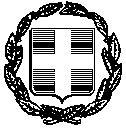 ΑΙΤΗΣΗ - ΥΠΕΥΘΥΝΗ ΔΗΛΩΣΗ (άρθρο 8 Ν.1599/1986)Η ακρίβεια των στοιχείων που υποβάλλονται με αυτή τη δήλωση μπορεί να ελεγχθεί με βάση το αρχείο άλλων υπηρεσιών (άρθρο 8 παρ. 4 Ν. 1599/1986)Περιγραφή αιτήματος : «Αίτημα Αναστολής Φοίτησης».ΣΤΟΙΧΕΙΑ ΑΙΤΟΥΝΤΟΣΗμερομηνία:      ……….20……Ο – Η Δηλ.(Υπογραφή)(1) Αναγράφεται από τον ενδιαφερόμενο πολίτη ή Αρχή ή η Υπηρεσία του δημόσιου τομέα, που απευθύνεται η αίτηση.(2) Αναγράφεται ολογράφως. (3) «Όποιος εν γνώσει του δηλώνει ψευδή γεγονότα ή αρνείται ή αποκρύπτει τα αληθινά με έγγραφη υπεύθυνη δήλωση του άρθρου 8 τιμωρείται με φυλάκιση τουλάχιστον τριών μηνών. Εάν ο υπαίτιος αυτών των πράξεων σκόπευε να προσπορίσει στον εαυτόν του ή σε άλλον περιουσιακό όφελος βλάπτοντας τρίτον ή σκόπευε να βλάψει άλλον, τιμωρείται με κάθειρξη μέχρι 10 ετών.(4) Σε περίπτωση ανεπάρκειας χώρου η δήλωση συνεχίζεται στην πίσω όψη της και υπογράφεται από τον δηλούντα ή την δηλούσα. Ο – Η Δηλ.(Υπογραφή)Προς(1):ΠΑΝΕΠΙΣΤΗΜΙΟ ΔΥΤΙΚΗΣ ΜΑΚΕΔΟΝΙΑΣ ΤΜΗΜΑ ΠΛΗΡΟΦΟΡΙΚΗΣΑΡΙΘΜ. ΠΡΩΤ.ΗΜΕΡΟΜΗΝΙΑΠρος(1):ΠΑΝΕΠΙΣΤΗΜΙΟ ΔΥΤΙΚΗΣ ΜΑΚΕΔΟΝΙΑΣ ΤΜΗΜΑ ΠΛΗΡΟΦΟΡΙΚΗΣΣυμπληρώνεται από την ΥπηρεσίαΣυμπληρώνεται από την ΥπηρεσίαΠΡΟΣ(1):ΠΡΟΣ(1):ΠΑΝΕΠΙΣΤΗΜΙΟ ΔΥΤΙΚΗΣ ΜΑΚΕΔΟΝΙΑΣ ΤΜΗΜΑ ΠΛΗΡΟΦΟΡΙΚΗΣΠΑΝΕΠΙΣΤΗΜΙΟ ΔΥΤΙΚΗΣ ΜΑΚΕΔΟΝΙΑΣ ΤΜΗΜΑ ΠΛΗΡΟΦΟΡΙΚΗΣΠΑΝΕΠΙΣΤΗΜΙΟ ΔΥΤΙΚΗΣ ΜΑΚΕΔΟΝΙΑΣ ΤΜΗΜΑ ΠΛΗΡΟΦΟΡΙΚΗΣΠΑΝΕΠΙΣΤΗΜΙΟ ΔΥΤΙΚΗΣ ΜΑΚΕΔΟΝΙΑΣ ΤΜΗΜΑ ΠΛΗΡΟΦΟΡΙΚΗΣΠΑΝΕΠΙΣΤΗΜΙΟ ΔΥΤΙΚΗΣ ΜΑΚΕΔΟΝΙΑΣ ΤΜΗΜΑ ΠΛΗΡΟΦΟΡΙΚΗΣΠΑΝΕΠΙΣΤΗΜΙΟ ΔΥΤΙΚΗΣ ΜΑΚΕΔΟΝΙΑΣ ΤΜΗΜΑ ΠΛΗΡΟΦΟΡΙΚΗΣΠΑΝΕΠΙΣΤΗΜΙΟ ΔΥΤΙΚΗΣ ΜΑΚΕΔΟΝΙΑΣ ΤΜΗΜΑ ΠΛΗΡΟΦΟΡΙΚΗΣΠΑΝΕΠΙΣΤΗΜΙΟ ΔΥΤΙΚΗΣ ΜΑΚΕΔΟΝΙΑΣ ΤΜΗΜΑ ΠΛΗΡΟΦΟΡΙΚΗΣΠΑΝΕΠΙΣΤΗΜΙΟ ΔΥΤΙΚΗΣ ΜΑΚΕΔΟΝΙΑΣ ΤΜΗΜΑ ΠΛΗΡΟΦΟΡΙΚΗΣΠΑΝΕΠΙΣΤΗΜΙΟ ΔΥΤΙΚΗΣ ΜΑΚΕΔΟΝΙΑΣ ΤΜΗΜΑ ΠΛΗΡΟΦΟΡΙΚΗΣΠΑΝΕΠΙΣΤΗΜΙΟ ΔΥΤΙΚΗΣ ΜΑΚΕΔΟΝΙΑΣ ΤΜΗΜΑ ΠΛΗΡΟΦΟΡΙΚΗΣΠΑΝΕΠΙΣΤΗΜΙΟ ΔΥΤΙΚΗΣ ΜΑΚΕΔΟΝΙΑΣ ΤΜΗΜΑ ΠΛΗΡΟΦΟΡΙΚΗΣΠΑΝΕΠΙΣΤΗΜΙΟ ΔΥΤΙΚΗΣ ΜΑΚΕΔΟΝΙΑΣ ΤΜΗΜΑ ΠΛΗΡΟΦΟΡΙΚΗΣΠΑΝΕΠΙΣΤΗΜΙΟ ΔΥΤΙΚΗΣ ΜΑΚΕΔΟΝΙΑΣ ΤΜΗΜΑ ΠΛΗΡΟΦΟΡΙΚΗΣΠΑΝΕΠΙΣΤΗΜΙΟ ΔΥΤΙΚΗΣ ΜΑΚΕΔΟΝΙΑΣ ΤΜΗΜΑ ΠΛΗΡΟΦΟΡΙΚΗΣΠΑΝΕΠΙΣΤΗΜΙΟ ΔΥΤΙΚΗΣ ΜΑΚΕΔΟΝΙΑΣ ΤΜΗΜΑ ΠΛΗΡΟΦΟΡΙΚΗΣΟ – Η Όνομα:Ο – Η Όνομα:Επώνυμο:Επώνυμο:Επώνυμο:Όνομα και Επώνυμο Πατέρα: Όνομα και Επώνυμο Πατέρα: Όνομα και Επώνυμο Πατέρα: Όνομα και Επώνυμο Πατέρα: Όνομα και Επώνυμο Πατέρα: Όνομα και Επώνυμο Μητέρας:Όνομα και Επώνυμο Μητέρας:Όνομα και Επώνυμο Μητέρας:Όνομα και Επώνυμο Μητέρας:Όνομα και Επώνυμο Μητέρας:Ημερομηνία γέννησης(2): Ημερομηνία γέννησης(2): Ημερομηνία γέννησης(2): Ημερομηνία γέννησης(2): Ημερομηνία γέννησης(2): Τόπος Γέννησης:Τόπος Γέννησης:Τόπος Γέννησης:Τόπος Γέννησης:Τόπος Γέννησης:Αριθμός Δελτίου Ταυτότητας:Αριθμός Δελτίου Ταυτότητας:Αριθμός Δελτίου Ταυτότητας:Αριθμός Δελτίου Ταυτότητας:Αριθμός Δελτίου Ταυτότητας:Ημερομηνία ΈκδοσηςΗμερομηνία ΈκδοσηςΗμερομηνία ΈκδοσηςΚινητό Τηλέφωνο: Κινητό Τηλέφωνο: Κινητό Τηλέφωνο: Κινητό Τηλέφωνο: Κινητό Τηλέφωνο: Τηλ:Τόπος Κατοικίας:Τόπος Κατοικίας:Τόπος Κατοικίας:Οδός:Αριθ:ΤΚ:Αρ. Τηλεομοιοτύπου (Fax):Αρ. Τηλεομοιοτύπου (Fax):Αρ. Τηλεομοιοτύπου (Fax):Αρ. Τηλεομοιοτύπου (Fax):Δ/νση Ηλεκτρ. Ταχυδρομείου(Εmail):Δ/νση Ηλεκτρ. Ταχυδρομείου(Εmail):Δ/νση Ηλεκτρ. Ταχυδρομείου(Εmail):Δ/νση Ηλεκτρ. Ταχυδρομείου(Εmail):Δ/νση Ηλεκτρ. Ταχυδρομείου(Εmail):Α.ΜΕΞΑΜΗΝΟΕΞΑΜΗΝΟΑΚ. ΕΤΟΣ ΕΓΓΡΑΦΗΣΑΚ. ΕΤΟΣ ΕΓΓΡΑΦΗΣΑΚ. ΕΤΟΣ ΕΓΓΡΑΦΗΣΑΚ. ΕΤΟΣ ΕΓΓΡΑΦΗΣΑΚ. ΕΤΟΣ ΕΓΓΡΑΦΗΣΤμήμα: ΠΛΗΡΟΦΟΡΙΚΗΣΠΛΗΡΟΦΟΡΙΚΗΣΠΛΗΡΟΦΟΡΙΚΗΣΠΛΗΡΟΦΟΡΙΚΗΣΠΛΗΡΟΦΟΡΙΚΗΣΠΛΗΡΟΦΟΡΙΚΗΣΠΛΗΡΟΦΟΡΙΚΗΣΠΛΗΡΟΦΟΡΙΚΗΣΠΛΗΡΟΦΟΡΙΚΗΣΠΛΗΡΟΦΟΡΙΚΗΣΠΛΗΡΟΦΟΡΙΚΗΣΠΛΗΡΟΦΟΡΙΚΗΣΠΛΗΡΟΦΟΡΙΚΗΣΠΛΗΡΟΦΟΡΙΚΗΣΠΛΗΡΟΦΟΡΙΚΗΣΠΛΗΡΟΦΟΡΙΚΗΣΠΛΗΡΟΦΟΡΙΚΗΣΜε ατομική μου ευθύνη και γνωρίζοντας τις κυρώσεις (3, που προβλέπονται από της διατάξεις της παρ. 6 του άρθρου 22 του Ν. 1599/1986, δηλώνω ότι:_επιθυμών την αναστολή των σπουδών για ……….. εξάμηνο/να  και συγκεκριμένα για το ……………………. Εξάμηνο του Ακαδημαϊκού έτους …………………………, το …………………… Εξάμηνο του Ακαδημαϊκού έτους ………………………… Συνημμένα Υποβάλλω : Βεβαίωση από τη βιβλιοθήκη του Πανεπιστημίου Δυτικής Μακεδονίας ότι δεν οφείλω βιβλίαΒεβαίωση από το Γραφείο Σίτισης Το Δελτίο Φοιτητικού ΠάσουΤο Βιβλιάριο υγείας  (εφόσον υπάρχει σε  αντίθετη περίπτωση ο αιτών συμπληρώνει στην δήλωση του ότι δεν του έχει χορηγηθεί βιβλιάριο υγείας από το Πανεπιστήμιο Δυτικής Μακεδονίας. Υπεύθυνη δήλωση ……………………………………………………………………………………………………………………………..……………………………..………………………………………………………………………………………………………………………………………………………..……………………..………………………………………………………………………………………………………………………………………………………..……………………..………………… 